Summer Term 2 - PenpondsFocused Value: Courage – Daily Music Calendar shared in classDaily: 2:40MondayPicture NewsWhole SchoolRota - TeachersTuesdayValues/Rights/EventsIn ClassWednesdaySinging/ValuesWhole SchoolRebekah or Becky LinesThursdayIn ClassRevisit News and RightsFridayCelebration AssemblyWhole SchoolRebekah to lead05.06.23Courage – Deaf/Blind Awareness WeekVisitor: Luke Wilkes Teacher of the Deaf in to lead assembly. Whole SchoolPicture News Assembly. Use Resources for weekly news story, linked to British Values, Rights and Values.Singing Assembly Rebekah Link back to Picture News assembly from Monday.Use resources in Picture News online area to discuss the news story, hold class debates, post-it comments etc. Ensure British Values and Rights links are a focus.and/or watch Newsround.Head to LeadClass Teachers award weekly awards.Picture News Assembly. Use resources for weekly news story, linked to British Values, Rights and Values.12.06.23Picture News Assembly. Use Resources for weekly news story, linked to British Values, Rights and Values.TomCourage – Pride Month Cornwall Pride assembly possibly?If not, use this assembly hereSinging AssemblyRebekahLink back to Picture News assembly from Monday.Use resources in Picture News online area to discuss the news story, hold class debates, post-it comments etc. Ensure British Values and Rights links are a focus.and/or watch Newsround.Head to LeadClass Teachers award weekly awards.Picture News Assembly. Use resources for weekly news story, linked to British Values, Rights and Values.19.06.23Picture News Assembly. Use Resources for weekly news story, linked to British Values, Rights and Values.Courage – Revisit British ValuesHave the courage to stand up for what you know is right.Revisits the five British Values. Use the handprint 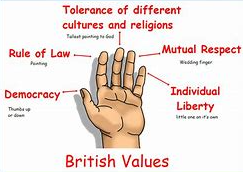 Where might you need courage in relation to these? Someone being racist and standing up for them? Having the courage to vote differently? Owning up to breaking a rule?Becky Lines –Courage – Windrush linkWindrush DayEvents Planned in school.Whole School assembly/event to share the day’s learning.Head to LeadClass Teachers award weekly awards.Picture News Assembly. Use resources for weekly news story, linked to British Values, Rights and Values.26.06.23Picture News Assembly. Use Resources for weekly news story, linked to British Values, Rights and Values.Courage – Armed Forces Day (26th)Parent guest speakers in to speak to children – in class visits or whole school assembly.Singing AssemblyRebekah – Happy and Healthy School songs  - Out of the arkLink back to Picture News assembly from Monday.Use resources in Picture News online area to discuss the news story, hold class debates, post-it comments etc. Ensure British Values and Rights links are a focus.and/or watch Newsround.Head to LeadClass Teachers award weekly awards.Picture News Assembly. Use resources for weekly news story, linked to British Values, Rights and Values.03.07.23Picture News Assembly. Use Resources for weekly news story, linked to British Values, Rights and Values.Courage - Use the story of the Camel and the Zebra. Discuss all variants of courageousness – courage to help a person even though they have been unkind and courage of helping the zebra find the oasis – hump to store water, long eyelashes to prevent sand, hooves to walk on hot sand etc.A version of the story can be found hereBecky Lines –Courage of conviction. Believing what you believe is right even though others may disagree. Link back to Picture News assembly from Monday.Use resources in Picture News online area to discuss the news story, hold class debates, post-it comments etc. Ensure British Values and Rights links are a focus.and/or watch Newsround.Head to LeadClass Teachers award weekly awards.Picture News Assembly. Use resources for weekly news story, linked to British Values, Rights and Values.10.07.23Picture News Assembly. Use Resources for weekly news story, linked to British Values, Rights and Values.Courage - The Story of Milton – Twinkl version available.Story about finding your courage.Discuss linking to rights – make sure you have courage to receive your rights. Right to relax and play, right to a voice, right to meet with friends and join clubs, right to be the best you can be, right to an education.Singing AssemblyRebekah – Happy and Healthy School songs  - Out of the arkLink back to Picture News assembly from Monday.Use resources in Picture News online area to discuss the news story, hold class debates, post-it comments etc. Ensure British Values and Rights links are a focus.and/or watch Newsround.Head to LeadClass Teachers award weekly awards.Picture News Assembly. Use resources for weekly news story, linked to British Values, Rights and Values.17.07.23Picture News Assembly. Use Resources for weekly news story, linked to British Values, Rights and Values.Courage - Nelson Mandela Day Use this video Nelson Mandela Facts For Kids | The Life Of Nelson Mandela For Kids | Nelson Mandela Day - YouTubeWhat could we do today to make Penponds a better place? Have the courage to speak out for what is right.Becky LinesCourage for new beginnings.Link back to Picture News assembly from Monday.Use resources in Picture News online area to discuss the news story, hold class debates, post-it comments etc. Ensure British Values and Rights links are a focus.and/or watch Newsround.